Creer y volver a creer. Decir que tenemos fe suele ser un eslogan o solo frases aprendidas, pero la fe será probada. Llega un tiempo de creer sin ver los resultados, es entonces donde tenemos que seguir creyendo, esto es creer para volver a Creer.Romanos 4.18   El creyó en esperanza contra esperanza, para llegar a ser padre de muchas gentes, conforme a lo que se le había dicho: Así será tu descendencia.Abraham creyó en esperanza, esto es cuando usted está buscando un trabajo y pasa por varias entrevistas sin recibir ningún empleo, pero usted sigue creyendo que encontrara uno y lo encuentra. Es como la pareja que no tienen hijo, pero siguen tratando en todo lo que el doctor le recomienda hasta que logran tener el bebé.Abraham creyó para llegar a ser el padre de mucha gente.No es fácil tener esperanza por la fe y después no salga bien, o no de los resultados que se espera, Pero Abraham creyó y volvió a creer.El Padre de la fe vivió creyendo para volver a creer. Creo que esto lo que podemos llamar ir de gloria en gloria. La fe va determinado la gloria mayor que nos vamos acercando.Abraham creyó y en obediencia salió de Ur para ir a Canaán, pero en su trayectoria tenía que seguir creyendo en las nuevas instrucciones que Dios le daría para llegar.Hebreos 11.8Por la fe Abraham, siendo llamado, obedeció para salir al lugar que había de recibir como herencia; y salió sin saber a dónde iba.Creo en la herencia, pero volveré a creer para poseerla, para mantenerla, para cuidarla. La incógnita está en creer ahora por la semilla que debe ser sembrada para producir una nació.Abraham creyó por una tierra, pero su situación lo hizo vivir como dueño de nada. Eso es fe, aunque no tenga nada, mi fe posee todo lo que Dios me dijo.Hebreos 11.9 Por la fe habitó como extranjero en la tierra prometida como en tierra ajena, morando en tiendas con Isaac y Jacob, coherederos de la misma promesa;Se dio cuenta de algo:1- Tenía fe, pero en tierra ajena.
2- Tenía fe, pero no vivía en un palacio.
3- Tenía fe, pero extranjero.Esto indica que Abraham creía, pero tenía que volver a creer cada día en que su situación cambiaría.La fe no es un chicle o una goma de masticar para sacarle el jugo, la fe no es hoy y mañana no. La fe es lo que me hacer creer hoy y levántame mañana creyendo. Muchos cristianos pueden creer hoy, pero las situaciones que llegan a enfrentar, no le permite creer de nuevo. Por eso es que Lucas 18:8 dice: ...Pero cuando venga el Hijo del Hombre, ¿hallará fe en la tierra?Abraham el padre de la fe no podía salir de Ur con el impulso de una emoción, sino en fe. El nombre de Abraham se lo puso Dios indicando la visión de Dios para él, aunque esto parecía no tener sentido, que un hombre sin hijo se llame padre de multitudes.  Lo que no tenga no determina lo que vas a tener, si Dios lo ha dicho así será.  Tú eres lo que Dios dijo que eres, y esto es lo que desata una guerra de sobrenombre.  Tu nombre verdadero es el que Dios te puso, pero El enemigo empieza a llamarte como Dios no te llamó, pero es precisamente donde creemos en cómo Dios nos ha llamado y no como otros quieran etiquetarnos. La murmuración que alguien puede hacer no es lo que tú eres, no te aflija que ya tienen nombre.Génesis 17:5. Y no se llamará más tu nombre Abram, sino que será tu nombre Abraham, porque te he puesto por padre de muchedumbre de gentes.Mis amados hermanos, hay una guerra por lo que somos en Dios, porque lo que somos declarado por el padre, es lo que produce una nación bendecida. El enemigo sabe esto y tratará de ponernos otros nombres que produzca depresión, desánimo, abandonó de los compromisos con Dios, frustración, etc.Medite en esto: Sadrac, Mesac y Abed-nego, son los nombres que se le fueron puestos a ellos para el servicio a Nabucodonosor. Pero Dios no se confundió porque conocía quienes eran ellos, a pesar de que el enemigo lo etiqueto con otros nombres. Cuando el enemigo lo echo en horno de fuego, Dios libro a los que podemos llamar los fieles del Señor. Sigue creyendo en lo que Dios dijo que eres, el horno de prueba dará por enterado de que contigo esta JEHOVA. Aleluya.Terminemos de forma más específica. Sé que muchos pueden identificarse con esto, porque es parte de nuestra jornada. Abraham desvío su fe a lo que él pensó que podía ser una posibilidad, y tiene un hijo llamado Ismael.  Dios lo corrigió y tuvo que volver a creer por un hijo que saliera del vientre de Sara a pesar de lo imposible que era eso.Dios le da un hijo llamado Isaac con Sara como el resultado de su fe. Abraham creyó pero tuvo que volver a creer cuando Dios le pidió a Isaac su hijo para el sacrificio. Lo bueno del caso es que ya Abraham aprendió a volver a creer. ¿De dónde yo saco esto? Bueno, Abraham dijo a sus siervos: Esperad aquí con el asno, y yo y el muchacho iremos hasta allí y adoraremos, y volveremos a vosotros. Génesis 22:5Abraham no soltó el lenguaje de fe en su vía dolorosa, en su prueba le creyó a Dios, y cuando Isaac le hace una pregunta el vuelve a creer y dice: ...Dios se proveerá de cordero para el holocausto,… Génesis 22:8En esa batalla de volver a creer, ¿qué logró Abraham? Multiplicar su descendencia. Era la forma de cómo Dios, de uno sacaría una nación [eso es ofrendar con revelación]. Abraham no sólo bajo con Isaac, él estaba bajando con millones de hijos.Si tenemos que volver a creer es porque lo que Dios tiene para nosotros es más grande de lo que imaginamos.Preguntas de repaso:¿La fe será  probada?¿Qué debemos hacer cuando hemos creído y no vemos resultados?¿Cuál es el mensaje de romanos 4:18 para tu vida?¿Cuál era la base necesaria para que Abraham  llegara a ser el Padre de multitudes?¿Abraham vivió creyendo para volver a creer?¿Qué tenía que hacer Abraham cuando salió de Ur?¿Puede usted responder a la pregunta que hace Lucas 18:8?¿Qué es lo que desata una guerra de sobrenombre?¿Qué es lo que puede producir una nación bendecida?¿Qué producen los nombres que pone el enemigo?¿Abraham ya tenía un hijo de la esclava, pero tuvo que volver a creer por un hijo de la libre?¿Cuáles fueron las declaraciones de Abraham para sellar su bendición?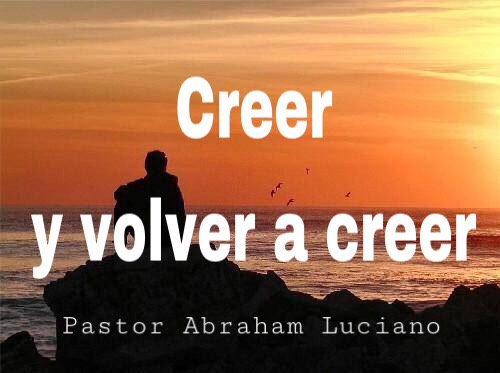 